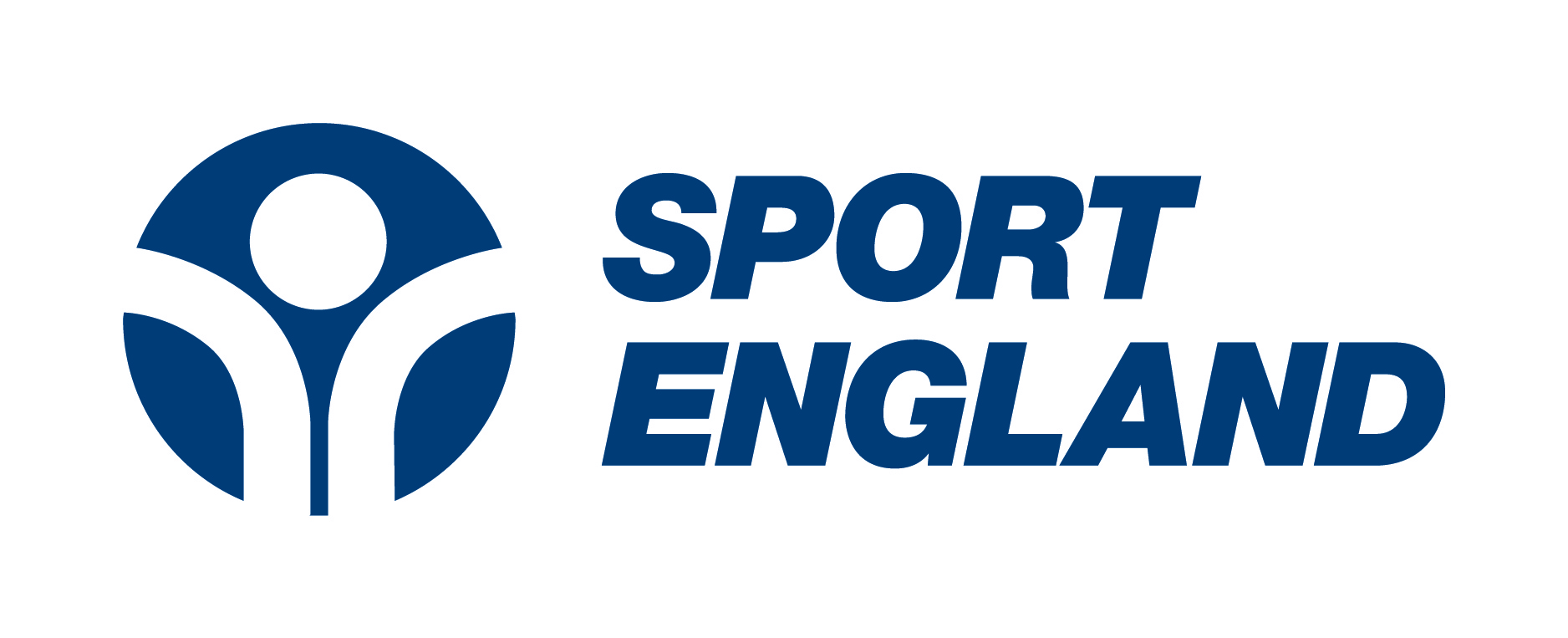 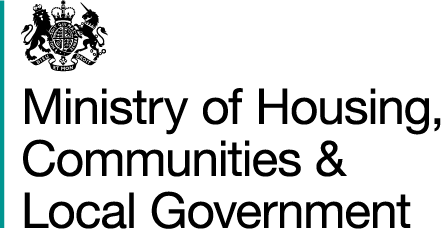 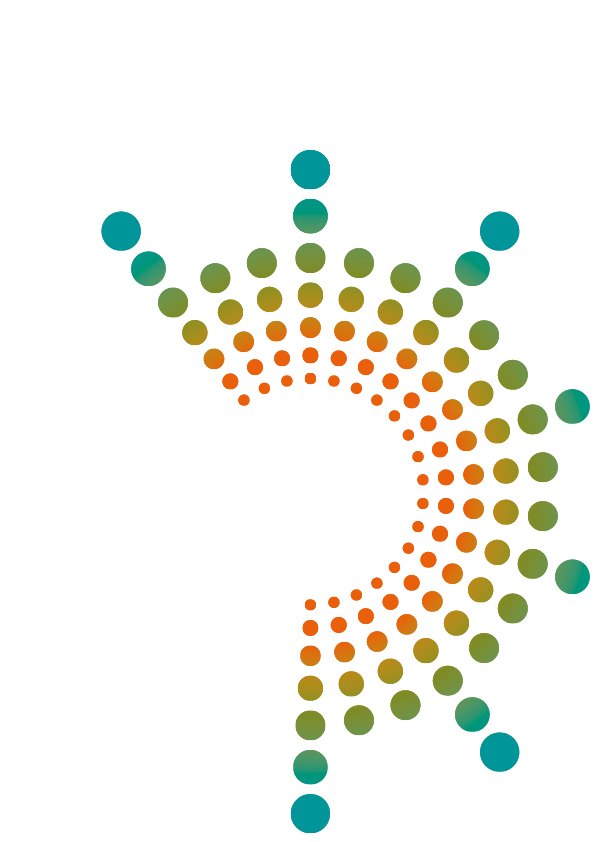 About this formThis form should be used to submit an expression of interest for funding from the new Integrated Communities Innovation Fund. You must submit your expression of interest by 23:45 Monday 20th August, using this form.Please use this form and e-mail the completed version to IntegrationStrategy@communities.gsi.gov.uk, with the subject line ‘Integrated Communities Innovation Fund EOI’.The form is made up of three sections and allows you to provide information about your organisation(s) and the project for which you are seeking funding.Section 1 - requires some basic contact information so that we can get in touch with you about your expression of interest. Section 2 – this is where you should provide information on your organisation, and any other partner organisations involved in the project. Please note that if you’re applying for funding as a consortium of multiple organisations, one organisation should submit an expression of interest as the lead applicant; including details of partner organisations where requested.Section 3 - in this section we ask you to give a brief description of the project for which you are seeking funding and why you consider it innovative.Please do not exceed the word limits for each questionPlease note applicants that successfully reach stage two will have the opportunity to refine the information included in their expression of interest, as part of their full application.Section 1 – Contact informationApplicant contact nameClick here to enter text.Applicant contact e-mailClick here to enter text.Applicant contact phone numberClick here to enter text.Lead organisation addressClick here to enter text.Section 2 – Your organisation(s)Please provide the name of your lead organisations and any partner organisations? Please provide registered company and/or charity numbers where applicable.Click here to enter text.Please state the aims and objectives of your lead organisation? Please provide a mission statement where available. (max. 150 words per organisation)Click here to enter text.Please specify the lead organisation’s annual income and expenditure.Click here to enter text.Please use this space to highlight any examples of recent activity by your organisation(s) that may be relevant to encouraging integration. (max. 150 words)Click here to enter text.Section 3 – Your proposalPlease explain the nature of the systemic integration challenge(s) your proposal seeks to address? Please provide detail of how this challenge affects the areas reached by your project. (max. 200 words)Click here to enter text.Please provide a summary of your proposal. Please include the planned approach to be taken, the logic behind this and anticipated results and outcomes. (max. 500 words)Click here to enter text.Please explain what you consider innovative about your project? (max. 200 words)Click here to enter text.How many participants do you expect to reach during the course of funding (until the end of 2019/20)?Click here to enter text.Please state the amount of funding you wish to apply for – providing a breakdown of amounts for 2018/19 and 2019/20. Click here to enter text.